Форма опросного листа ФГВОпросный лист №___________________Наименование и адрес проектной организации_________________________Наименование и адрес изготовителя__________________________________

Нагрузки на патрубки ФГВ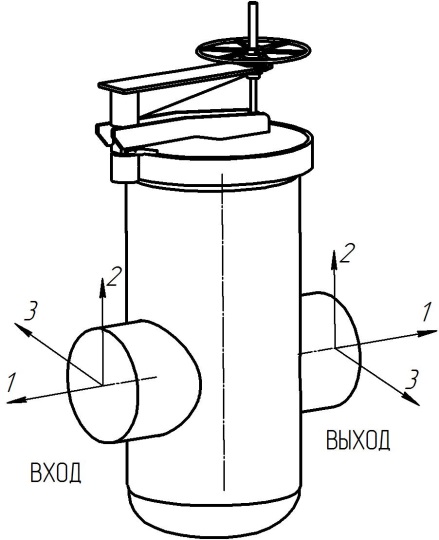 Рисунок А.2 –  Направление осей локальной системы координат патрубков Таблица А.2 – Комбинация максимальных нагрузок на патрубки ФГВ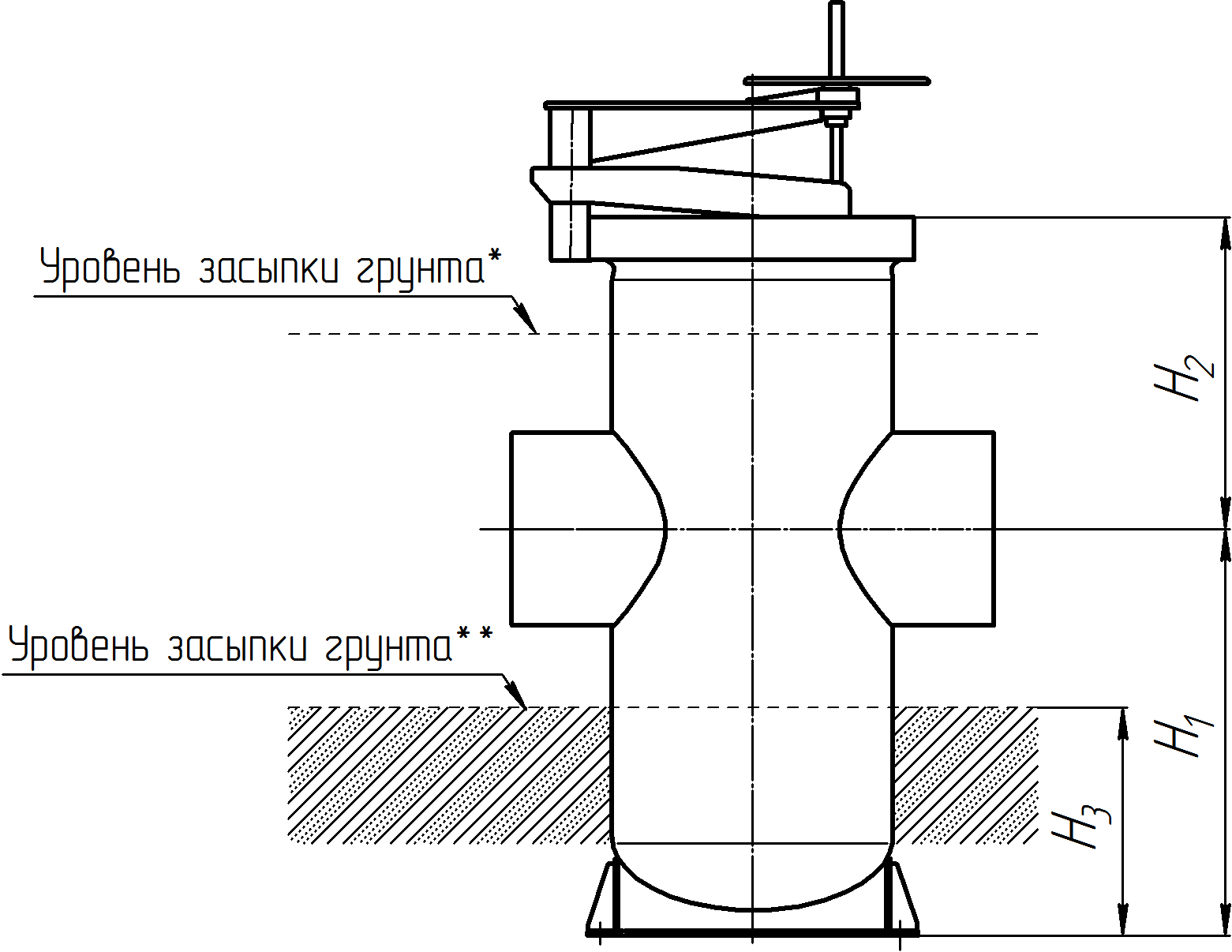 
*Подземная установка, **комбинированная установкаРисунок А.3 – Схема установки фильтра-грязеуловителя вертикальногоСогласовано ОСТ: Начальник отдела комплектации (ОМТС)           __________                И.О. Фамилия __.__.20__ г.                                                        подпись Главный механик                    __________                 И.О. Фамилия __.__.20__ г.                                                        подпись   Начальник ОАСУ ТП             __________                 И.О. Фамилия __.__.20__ г                                                       подпись   № п/пЗапрашиваемые данныеЗапрашиваемые данныеЗапрашиваемые данныеЕдиницы измеренияТехнические характеристики1222341Тип оборудованияТип оборудованияТип оборудования-ФР / ФСД / ФЩД2Обозначение нормативного документа Обозначение нормативного документа Обозначение нормативного документа -3Пример условного обозначения Пример условного обозначения Пример условного обозначения -4Номинальный диаметр трубопровода, на который устанавливается фильтр Номинальный диаметр трубопровода, на который устанавливается фильтр Номинальный диаметр трубопровода, на который устанавливается фильтр -5Рабочее давлениеРабочее давлениеРабочее давлениеМПа6Пробное давление при гидроиспытании, Рпр Пробное давление при гидроиспытании, Рпр Пробное давление при гидроиспытании, Рпр МПаУказывается
согласно таблице 2 7Максимальное давление пригидроиспытании совместно с трубопроводом в течение 24 ч, не более Максимальное давление пригидроиспытании совместно с трубопроводом в течение 24 ч, не более Максимальное давление пригидроиспытании совместно с трубопроводом в течение 24 ч, не более МПа8Номинальная тонкость фильтрации, не болееНоминальная тонкость фильтрации, не болееНоминальная тонкость фильтрации, не болееммУказывается
согласно таблице 2 9Установка (рисунок А.3)Установка (рисунок А.3)Установка (рисунок А.3)-Надземная / подземная / комбинированная9.1Расстояние от опоры до оси патрубка, H1Расстояние от опоры до оси патрубка, H1Расстояние от опоры до оси патрубка, H1мм9.2Расстояние от оси патрубка до верха затвора, H2Расстояние от оси патрубка до верха затвора, H2Расстояние от оси патрубка до верха затвора, H2мм9.3Расстояние от опоры до уровня засыпки грунта, H3Расстояние от опоры до уровня засыпки грунта, H3Расстояние от опоры до уровня засыпки грунта, H3мм10Максимальный перепад давления при чистом фильтрующем элементе Максимальный перепад давления при чистом фильтрующем элементе Максимальный перепад давления при чистом фильтрующем элементе МПа0,0311Максимальный перепад давления при загрязненном фильтрующем элементе Максимальный перепад давления при загрязненном фильтрующем элементе Максимальный перепад давления при загрязненном фильтрующем элементе МПа0,0512Климатическое исполнение и категория размещения по ГОСТ 15150-69 Климатическое исполнение и категория размещения по ГОСТ 15150-69 Климатическое исполнение и категория размещения по ГОСТ 15150-69 -Указывается 
согласно п. 1.4.313Сейсмостойкость по шкале MSK-64 Сейсмостойкость по шкале MSK-64 Сейсмостойкость по шкале MSK-64 баллУказывается 
согласно п. 1.4.1 14Тип быстросъемного концевого затвора Тип быстросъемного концевого затвора Тип быстросъемного концевого затвора -Байонетного типа /указывается согласно проектной документации15Присоединение к трубопроводу патрубков подвода/отвода рабочей средыПрисоединение к трубопроводу патрубков подвода/отвода рабочей средыПрисоединение к трубопроводу патрубков подвода/отвода рабочей среды-Указывается «под приварку» или «фланцевое в комплекте с ответными фланцами» 16Характеристика трубопроводов, присоединяемых к патрубкам подвода и отвода нефтиХарактеристика трубопроводов, присоединяемых к патрубкам подвода и отвода нефтиДиаметрммУказывается согласно проектной документации16Характеристика трубопроводов, присоединяемых к патрубкам подвода и отвода нефтиХарактеристика трубопроводов, присоединяемых к патрубкам подвода и отвода нефтиТолщина стенкиммУказывается согласно проектной документации16Характеристика трубопроводов, присоединяемых к патрубкам подвода и отвода нефтиХарактеристика трубопроводов, присоединяемых к патрубкам подвода и отвода нефтиКласс прочности-Указывается согласно проектной документации17Присоединение к трубопроводу дренажного патрубкаПрисоединение к трубопроводу дренажного патрубкаПрисоединение к трубопроводу дренажного патрубка-Указывается«под приварку» или «фланцевое в комплекте с ответными фланцами»18Характеристика трубопровода, присоединяемого к патрубкам дренажа ДиаметрДиаметрммУказываетсясогласно проектной документации18Характеристика трубопровода, присоединяемого к патрубкам дренажа Толщина стенкиТолщина стенкиммУказываетсясогласно проектной документации18Характеристика трубопровода, присоединяемого к патрубкам дренажа Класс прочностиКласс прочности-Указываетсясогласно проектной документации19Присоединение к трубопроводу патрубка для пропарки Присоединение к трубопроводу патрубка для пропарки Присоединение к трубопроводу патрубка для пропарки -Указывается«под приварку» или «фланцевое» в комплекте с ответными фланцами»20Характеристика трубопровода, присоединяемого к патрубкам для пропарки ДиаметрДиаметрммУказывается согласно проектной документации 20Характеристика трубопровода, присоединяемого к патрубкам для пропарки Толщина стенкиТолщина стенкиммУказывается согласно проектной документации 20Характеристика трубопровода, присоединяемого к патрубкам для пропарки Класс прочностиКласс прочности-Указывается согласно проектной документации 21Рабочая средаРабочая средаРабочая среда-Указывается 
согласно  п. 1.1.522Характеристика среды, транспортируемой по трубопроводу Характеристика среды, транспортируемой по трубопроводу Характеристика среды, транспортируемой по трубопроводу -Взрывоопасная.Взрывоопасная зона класса 1 по ГОСТ 30852.9-2002, в которой возможно образование взрывоопасных смесей категории IIА по ГОСТ 30852.11-2002, группы Т3 по ГОСТ 30852.5-2002, а также В-1г согласно 
7.3 ПУЭ23АКПНаличиеНаличие-Указывается«да» или «нет»23АКПТребование НДТребование НД-23АКПНанесение НДНанесение НД-23АКПЦветЦвет-24Тепловая изоляцияНаличиеНаличие-Указывается «да» или «нет»24Тепловая изоляцияМатериалМатериал-Указывается согласно проектной документации 24Тепловая изоляцияТолщинаТолщинаммУказывается согласно проектной документации 24Тепловая изоляцияСъемность теплоизоляции на концевом затворе Съемность теплоизоляции на концевом затворе -Съемная на концевом затворе 24Тепловая изоляцияСъемность теплоизоляцииСъемность теплоизоляции-Указывается «полностью съемная»; «несъемная (кроме концевого затвора)» 24Тепловая изоляцияТребования к сертификацииТребования к сертификации-25Комплект поставкиКомплект поставкиКомплект поставки-25.1- 1 фильтр в собранном виде в соответствии с требованиями конструкторской документации; - 1 фильтр в собранном виде в соответствии с требованиями конструкторской документации; - 1 фильтр в собранном виде в соответствии с требованиями конструкторской документации; -25.2- фильтрующий элемент (установлен в фильтре); - фильтрующий элемент (установлен в фильтре); - фильтрующий элемент (установлен в фильтре); -25.3- ответные фланцы, рабочие прокладки и крепежные детали, не требующие замены при монтаже; - ответные фланцы, рабочие прокладки и крепежные детали, не требующие замены при монтаже; - ответные фланцы, рабочие прокладки и крепежные детали, не требующие замены при монтаже; -25.4- комплект прокладок к затвору - комплект прокладок к затвору - комплект прокладок к затвору -25.5- два манометра диаметром 160 мм, класса точности не хуже 1 - два манометра диаметром 160 мм, класса точности не хуже 1 - два манометра диаметром 160 мм, класса точности не хуже 1 -25.6- комплект запасных частей (по указанию в ТД);- комплект запасных частей (по указанию в ТД);- комплект запасных частей (по указанию в ТД);-26Требования к сертификации Требования к сертификации Требования к сертификации -ТР ТС 010/201127Необходимость поставки в комплекте резервных фильтрующих элементов Необходимость поставки в комплекте резервных фильтрующих элементов Необходимость поставки в комплекте резервных фильтрующих элементов -27.1Количество фильтрующих элементов к каждому фильтру Количество фильтрующих элементов к каждому фильтру Количество фильтрующих элементов к каждому фильтру шт.Указывается согласно проектной документации27.2Один запасной фильтрующий элемент к комплекту из какого количества  фильтровОдин запасной фильтрующий элемент к комплекту из какого количества  фильтровОдин запасной фильтрующий элемент к комплекту из какого количества  фильтровшт.Указывается согласно проектной документации28Требования к конструкцииТребования к конструкцииТребования к конструкции-Конструкция фильтра-грязеуловителя вертикального должна соответствовать: - нагрузкам на патрубки ФГВ в таблице А.2; - эскизу фильтра на рисуноке А.3№ п/п Патрубок фильтра-грязеуловителяСилы, тсСилы, тсСилы, тсМоменты, тс·мМоменты, тс·мМоменты, тс·м№ п/п Патрубок фильтра-грязеуловителяR1R2R3M1M2M31Вход2Выход